ΣΑΒΒΑΤΟ, 15/12/2018 06:45	ΜΑΖΙ ΤΟ ΣΑΒΒΑΤΟΚΥΡΙΑΚΟ  W          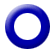 Ενημερωτική εκπομπή με τον Γιάννη Σκάλκο και την Ευρυδίκη Χάντζιου. Τρίωρη ενημερωτική εκπομπή που αναλύει όλη την επικαιρότητα με απευθείας συνδέσεις, συνεντεύξεις και ανταποκρίσεις.Ο Γιάννης Σκάλκος και η Ευρυδίκη Χάντζιου μάς ενημερώνουν για ό,τι συμβαίνει στην πολιτική, την οικονομία, την καθημερινότητα, στον πολιτισμό και τον αθλητισμό.Σκηνοθεσία: Αντώνης Μπακόλας.Αρχισυνταξία: Χαρά Ψαθά.Διεύθυνση παραγωγής: Αλίκη Θαλασσοχώρη.  10:00	ΠΑΜΕ ΑΛΛΙΩΣ W         Ενημερωτική εκπομπή με τον Τάκη Σαράντη.«Πάμε Αλλιώς» την ενημέρωση, την πολιτική, τον πολιτισμό, την υγεία, τον αθλητισμό, τα ρεπορτάζ. Ο Τάκης Σαράντης  προσεγγίζει χαλαρά την επικαιρότητα και τις ειδήσεις, με μια διαφορετική ματιά, δίνοντας το ειδησεογραφικό στίγμα …αλλιώς, μέσα από μία διαφορετική οπτική γωνία.Αρχισυνταξία: Αθηνά Σαλούστρου.Σκηνοθεσία: Νίκος Παρλαπάνης.Διεύθυνση παραγωγής: Αλίκη Θαλασσοχώρη.12:00     ΕΡΤ ΕΙΔΗΣΕΙΣ – ΕΡΤ ΑΘΛΗΤΙΚΑ – ΕΡΤ ΚΑΙΡΟΣ   W12:30	ΕΠΤΑ   W           Με τη Βάλια Πετούρη.Η εβδομαδιαία πολιτική ανασκόπηση της ΕΡΤ1, κάθε Σάββατο στις 12.30 το μεσημέρι.Μέσα από τη συνέντευξη με πρόσωπα της επικαιρότητας, αναλύονται οι εξελίξεις της εβδομάδας που εκπνέει  και αναζητούνται  οι προεκτάσεις των πολιτικών γεγονότων.Τα βίντεο της ειδησεογραφίας, δίνουν το στίγμα του επταημέρου που πέρασε, αναδεικνύοντας  όσα συνέβησαν στο πολιτικό πεδίο.Παρουσίαση-αρχισυνταξία: Βάλια ΠετούρηΣκηνοθεσία:  Αντώνης ΜπακόλαςΔημοσ/κή επιμέλεια-αρχισυνταξία κοντρόλ: Μανιώ ΜάνεσηΔιεύθυνση παραγωγής: Γεωργία ΜαράντουΣκηνοθεσία video: Γιώργος ΚιούσηςΔιεύθυνση φωτισμού: Ανδρέας ΖαχαράτοςΣΑΒΒΑΤΟ, 15/12/2018 13:30	EUROPE  W Εκπομπή με την Εύα Μπούρα.Πρόκειται για μία εβδομαδιαία τηλεοπτική εκπομπή στοχευμένη στις εξελίξεις στην Ευρωπαϊκή Ένωση.Καταγράφει, αναλύει και ενημερώνει το κοινό πάνω σε σημαντικά ευρωπαϊκά ζητήματα,  σε μία κρίσιμη και μεταβατική περίοδο για την Ευρώπη.Φέτος, ενόψει και των  ευρωεκλογών, οι οποίες  θα διεξαχθούν τον  Μάιο του 2019, θα δίνει έμφαση σε κρίσιμα θέματα για την μελλοντική πορεία της  Ευρωπαϊκής Ένωσης  και κυρίως  στην προώθηση των  θέσεων  της Ελλάδος, σε σχέση  με  τις αλλαγές που δρομολογούνται στην ευρωπαϊκή σκηνή.Με αποστολές κάθε μήνα σε Στρασβούργο – Βρυξέλλες,  στα κέντρα των ευρωπαϊκών αποφάσεων, ρεπορτάζ από το εξωτερικό, σύνδεση με ανταποκριτές, μαγνητοσκοπημένες συνεντεύξεις και συζήτηση στο στούντιο, η εκπομπή «Εurope» στοχεύει να αναδείξει μεγάλα ευρωπαϊκά ζητήματα, όπως το μέλλον της Ευρωπαϊκής Ένωσης,   η μετανάστευση, η ανεργία, η ανάπτυξη, το περιβάλλον, η ψηφιακή εποχή κλπ., να καλύψει θέματα που ενδιαφέρουν τους Ευρωπαίους πολίτες και δεν αποκτούν πρωτεύουσα θέση στην ειδησεογραφία αλλά και να καταγράψει τη νέα ευρωπαϊκή σκηνή, μετά  και τις κρίσιμες ευρωεκλογές του 2019.Έρευνα-παρουσίαση: Εύα ΜπούραΣκηνοθεσία: Νίκος Παρλαπάνης
Αρχισυνταξία: Σάκης Τσάρας
Διεύθυνση παραγωγής: Γεωργία Μαράντου15:00     ΕΡΤ ΕΙΔΗΣΕΙΣ – ΕΡΤ ΑΘΛΗΤΙΚΑ – ΕΡΤ ΚΑΙΡΟΣ με την Μαριάννα  Πετράκη  W16:00	Η ΜΗΧΑΝΗ ΤΟΥ ΧΡΟΝΟΥ (Ε)   W                        Με τον Χρίστο Βασιλόπουλο.              «Μόδα» - (Β΄ μέρος) Στο δεύτερο μέρος της έρευνας της «Μηχανής του χρόνου» για τη μόδα, ο Χρίστος Βασιλόπουλος παρουσιάζει τις αντιδράσεις που προκάλεσαν στην ελληνική κοινωνία οι αλλαγές που επέφερε η μόδα στο ντύσιμο των γυναικών.  Από τη σύλληψη γυναικών για το μήκος της φούστας, στην πρώτη επ’ αυτοφώρω σύλληψη νεαρής λουόμενης, που τόλμησε το 1964 να φορέσει τόπλες μαγιώ σε παραλία της Βουλιαγμένης. Η νέα μόδα έφθασε στα δικαστήρια και τα καταστήματα ξεπούλησαν.Η εκπομπή φωτίζει επεισόδιο στο φεστιβάλ κινηματογράφου Θεσσαλονίκης με γνωστή ηθοποιό που προκάλεσε την επέμβαση του εισαγγελέα. Το αδίκημά της ήταν ότι ακολουθώντας την τελευταία λέξη της μόδας εμφανίστηκε στην εκδήλωση με φόρεμα τόπλες.  Ήταν η εποχή των προκλήσεων και του μεγάλου ανταγωνισμού των διεθνών οίκων μόδας, που καινοτομούσαν –πολλές φορές χωρίς όρια – προκαλώντας τα συντηρητικά ήθη.Το μόντελινγκ είναι το νέο επάγγελμα της δεκαετίας του ΄60, που αποκτά μεγάλη ζήτηση. Οι πρώτες σχολές για μανεκέν κάνουν την εμφάνισή τους και η Αθήνα αναστατώνεται. Μέσα από σπάνιο οπτικό υλικό η εκπομπή παρουσιάζει τις καθημερινές δοκιμασίες και τα «βάσανα» των νεαρών κοριτσιών που πασχίζουν για μια θέση στην πασαρέλα.   Η κινηματογραφική …πασαρέλα αποδείχτηκε πιο αποτελεσματική στην επιρροή της μόδας. Τα ρούχα που φόρεσαν οι Ελληνίδες πρωταγωνίστριες δημιούργησαν σχολή στην κοινωνία. Το ΣΑΒΒΑΤΟ, 15/12/2018 περίφημο μαύρο φόρεμα της Μαίρης Χρονοπούλου στην ταινία «Μια κυρία στα μπουζούκια», με τη «μαχαιριά» στο στήθος, πέρασε στην ιστορία και φοριέται μέχρι τις μέρες μας.    Ακόμα στη «Μηχανή του χρόνου» παρακολουθούμε τη μόδα στην εποχή του Ψυχρού Πολέμου και το παρασκήνιο της απρόβλεπτης πολιτικής σύγκρουσης. Οι κολεξιόν στις οποίες οι εκπρόσωποι Ανατολής και Δύσης πήραν μέρος με σκοπό να διεισδύσουν με τα μοντέλα - κατασκόπους στα άδυτα του εχθρού. Πρόκειται για την άγνωστη πολιτική ιστορία των κοριτσιών με τα δυο πρόσωπα. Αυτό των γοητευτικών μοντέλων, που από τη μία επιδεικνύουν την τελευταία λέξη της μόδας και από την άλλη, ικανότητες εκπαιδευμένων πρακτόρων.Σκηνοθεσία: Γιώργος Νταούλης17:00	ΙΣΤΟΡΙΕΣ ΜΟΔΑΣ  W    ΝΕΑ ΕΚΠΟΜΠΗ              «Χειροποίητη μόδα» Ιστορίες μόδας φτιαγμένες από χρυσά χέρια. Χέρια που έμαθαν να γαζώνουν, να μιμούνται τη μηχανή, να δημιουργούν φορέματα στα πρότυπα της υψηλής ραπτικής, να κεντούν, να ράβουν, να ξηλώνουν, να ξενυχτάνε.Και σήμερα, που όλα μοιάζουν ίδια, κλωνοποιημένα, μαζικά, η επιστροφή στο χειροποίητο, σε πιο μικρές συλλογές, σε ανδρικά πουκάμισα με κεντημένο μονόγραμμα, σε πολύτιμα υλικά, σε γυαλιά ηλίου που μαρτυρούν ώρες αφοσίωσης, σε αξεσουάρ και κοσμήματα, είναι η στιγμή να εκτιμήσουμε το χειροποίητο σαν το συνώνυμο της απόλυτης πολυτέλειας.Για την Ιωάννα Σουλιώτη, που υπήρξε μοντέλο στις πιο «προσωπικές» στιγμές του εγχώριου ντιζάιν, οι διαφορές στο τότε και το τώρα, είναι εμφανείς αλλά δεν μοιάζουν να την τρομάζουν. Ο Δημήτρης Ντάσσιος, σχεδιαστής που ξέρει να μπερδεύει διαφορετικά στοιχεία μαζί, αυτοσαρκάζεται.  Βαφτίζει μια συλλογή «Η Άρτα και τα Γιάννενα», ίσως γιατί δεν τον τρομάζει ο μαξιμαλισμός της μόδας. Ο Άγγελος Μπράτης εμπνέεται από τον Γιάννη Μόραλη και παρουσιάζει μια συλλογή με ελληνική τέχνη στην Ιταλία, με τον Giorgio Armani, να του παραχωρεί το θέατρό του.  Δεν θέλει να απομακρυνθεί από την παλιομοδίτικη διαδικασία παραγωγής ρούχων. Θα μιλήσει για τη σχέση αρχιτεκτονικής και μόδας, τη μόδα χωρίς εθνικότητα, το instagram και τα ρούχα που κάνουν την οθόνη να …εκραγεί.Κι έχουμε και τις Ιστορίες Μπαλαρίνας με τον Λεμήσιο, έναν παραδοσιακό οικογενειακό οίκο και τον εκπρόσωπο του στο σήμερα,  να θυμάται τη δεκαετία του ’70 με την Μπριζίτ Μπαρντό στις Κάννες. Να ξεχωρίζει από τη βιτρίνα παπούτσια που λένε ιστορίες, να μιλάει για χειροποίητα, έξαλα παπούτσια, που όμως παραμένουν φλατ.Έξαλα όμως μπορούν να γίνουν και τα καπέλα, με την καλή έννοια.  Δηλαδή εκκεντρικά, με την Κατερίνα Καρούσσου, να υπογράφει εδώ και δεκαετίες, χειροποίητες ιστορίες. Καπέλα για κάθε μέρα ή για καπέλα ξεχωριστά, αλλά πάντα καπέλα που μας βοηθάνε να μην μοιάζουμε όλοι ίδιοι. Οι χειροποίητες «Ιστορίες μόδας» έχουν να αποκαλύψουν αυστηρά προσωπικές στιγμές στον κόσμο του κοσμήματος. Ο Γιάννης Σεργάκης, κοσμηματοποιός, αγαπάει την τεχνολογία και παράλληλα ξέρει πώς να αναδείξει το χειροποίητο. Γνωρίζει καλά ότι το χέρι φροντίζει διαφορετικά κάτι που προορίζεται να αντέξει για πάντα. ΣΑΒΒΑΤΟ, 15/12/2018 18:00	ΣΑΝ ΣΗΜΕΡΑ ΤΟΝ 20ό ΑΙΩΝΑ (Ε)  W    18:20	SUPER LEAGUE PRE GAME   W  &  HDΕκπομπή19:00	ΠΡΩΤΑΘΛΗΜΑ SUPER LEAGUE    W  &  HDΠοδόσφαιρο – 14η Αγωνιστική«ΑΡΗΣ - ΠΑΝΑΙΤΩΛΙΚΟΣ»Aπευθείας μετάδοση από το «Κλεάνθης Βικελίδης»20:55     ΚΕΝΤΡΙΚΟ ΔΕΛΤΙΟ ΕΙΔΗΣΕΩΝ με την Αντριάνα Παρασκευοπούλου    W              ΑΘΛΗΤΙΚΑ  + ΚΑΙΡΟΣ   	22:00	ΞΕΝΗ ΤΑΙΝΙΑ                          «Επικίνδυνη οικογένεια» (Malavita) 				             Περιπέτεια με στοιχεία  μαύρης κωμωδίας, συμπαραγωγής ΗΠΑ-Γαλλίας 2013.Σκηνοθεσία: Λικ ΜπεσόνΣενάριο: Λικ Μπεσόν, Μάικλ ΚαλέοΦωτογραφία: Τιερί ΑρμπογκάστΜουσική: Εβγκένι και Σάσα ΓκαλπερίνεΠαίζουν: Ρόμπερτ Ντε Νίρο, Μισέλ Φάιφερ, Τόμι Λι Τζόουνς, Νταϊάνα Άγκρον, Ρικάρντο Κορντέρο             Διάρκεια: 101΄Υπόθεση: Μπορεί το πρόγραμμα προστασίας μαρτύρων να λειτουργεί άψογα, αυτό  όμως δεν σημαίνει ότι μπορεί να προστατέψει τους μάρτυρες από τον ίδιο τους τον εαυτό. Ειδικά, αν πρόκειται για πρώην μέλη της μαφίας που είναι εθισμένα στην παρανομία. Ο Φρεντ Μανζόνι, ένας σκληροτράχηλος και βίαιος Αμερικανός μαφιόζος μετακομίζει με τη σύζυγο  και τα δυο του παιδιά σε μια ήσυχη κωμόπολη της Νορμανδίας υπό την επίβλεψη ενός πράκτορα του FBI. Όμως, είναι πολύ δύσκολο να αλλάξει η φύση των ανθρώπων και  η οικογένεια  Μανζόνι θα υποκύψει ξανά στις εγκληματικές της συνήθειες. Τα πράγματα περιπλέκονται όταν μερικοί «παλιόφιλοι» από τη Νέα Υόρκη αποφασίσουν να επισκεφτούν τη Γαλλία για ξεκαθάρισμα λογαριασμών. Η γραφική και ήρεμη γαλλική κωμόπολη θα γίνει σύντομα το σκηνικό μιας εκρηκτικής αντιπαράθεσης. ΣΑΒΒΑΤΟ, 15/12/2018 23:50	ΞΕΝΗ ΤΑΙΝΙΑ             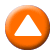              «Άγρια νερά»  (Troubled Water/Deusynlige)Δράμα, συμπαραγωγής Νορβηγίας-Σουηδίας-Γερμανίας 2008.Σκηνοθεσία: Έρικ Πόπε.Παίζουν: Παλ Σβέρε Βαλχάιμ Χάγκεν, Τρίνε Ντίρχολμ, Έλεν Ντόριτ Πέτερσεν.Διάρκεια: 113΄Υπόθεση:  O Ίαν πρόσφατα αφέθηκε ελεύθερος από τη φυλακή, έχοντας εκτίσει ποινή για τη δολοφονία ενός παιδιού, παρόλο που ανέκαθεν υποστήριζε την αθωότητά του. Είναι πλέον δυνατός και έτοιμος να αφήσει το παρελθόν πίσω του. Πηγαίνει στο Όσλο, όπου βρίσκει δουλειά ως μουσικός στην τοπική εκκλησία. Με το ταλέντο του και τους ευγενικούς του τρόπους, γρήγορα κερδίζει το σεβασμό όλων, καθώς και την αγάπη της Άννας και του γιου της Τζεν. Το παρελθόν του όμως, θα αναβιώσει όταν η Άγκνες, δασκάλα της περιοχής, τον συναντά και αναγνωρίζει στο πρόσωπό του τον νεαρό Ίαν, τον δολοφόνο του 4χρονου γιου της.ΝΥΧΤΕΡΙΝΕΣ ΕΠΑΝΑΛΗΨΕΙΣ:01:50 SUPER LEAGUE – ΑΓΩΝΑΣ: «ΑΡΗΣ - ΠΑΝΑΙΤΩΛΙΚΟΣ» (Ε) ημέρας W03:45 GREEKS  (Ε) «Χόκεϊ επί πάγου – Κρις Τσέλιος» W04:40 Η ΜΗΧΑΝΗ ΤΟΥ ΧΡΟΝΟΥ (E)  ημέρας  W05:40 ΙΣΤΟΡΙΕΣ ΜΟΔΑΣ (Ε) ημέρας W   06:30 ΣΑΝ ΣΗΜΕΡΑ ΤΟΝ 20ό ΑΙΩΝΑ (Ε) ημέρας W   ΚΥΡΙΑΚΗ,  16/12/2018   06:45	ΜΑΖΙ ΤΟ ΣΑΒΒΑΤΟΚΥΡΙΑΚΟ  W          Ενημερωτική εκπομπή με τον Γιάννη Σκάλκο και την Ευρυδίκη Χάντζιου.10:00	ΠΑΜΕ ΑΛΛΙΩΣ W         Ενημερωτική εκπομπή με τον Τάκη Σαράντη.11:30	ΜΕ ΑΡΕΤΗ ΚΑΙ ΤΟΛΜΗ  W    12:00     ΕΡΤ ΕΙΔΗΣΕΙΣ – ΕΡΤ ΑΘΛΗΤΙΚΑ – ΕΡΤ ΚΑΙΡΟΣ   W12:30	ΑΠΟ ΠΕΤΡΑ ΚΑΙ ΧΡΟΝΟ  W    ΝΕΟΣ ΚΥΚΛΟΣΕπεισόδιο 9ο: «Θέρμο – Η πόλη» Τόπος ορεινός αγιασμένος με μοναδικά βυζαντινά μοναστήρια, χτισμένος από το 1200. Σκηνώματα ιερά με ατμόσφαιρα υποβλητική, όπου η πέτρα με τον χρόνο συντροφικά μαρτυρούν σπαράγματα παλαιών καιρών. Το ντοκιμαντέρ πλησιάζει με πίστη τα μέρη αυτά και ιχνηλατεί την παραδοσιακή τους ατμόσφαιρα. Στο ντοκιμαντέρ μιλούν η Μαρία Κοσμά (νομικός-δραματική σοπράνο), Σπύρος Κωνσταντάρας (δήμαρχος Θέρμου), Δημήτριος Κοκοτός (καθηγητής Φυσικός-Θεολόγος), Θεόκλητος Ράπτης (αρχιμανδρίτης).Κείμενα-παρουσίαση: Λευτέρης Ελευθεριάδης.Σκηνοθεσία: Ηλίας Ιωσηφίδης.Διεύθυνση φωτογραφίας: Δημήτρης Μαυροφοράκης.Μοντάζ: Χάρης Μαυροφοράκης.Μουσική: Γιώργος Ιωσηφίδης.Εκτελεστής παραγωγός: RGB Studios 13:00	ΤΟ ΑΛΑΤΙ ΤΗΣ ΓΗΣ (Ε)   W        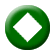 «Μουσικό οδοιπορικό στο Ρουμλούκι»  Ο Λάμπρος Λιάβας και το «Αλάτι της Γης» μας ταξιδεύουν στην Κεντρική Μακεδονία, στην εύφορη πεδιάδα της Ημαθίας που διασχίζει και γονιμοποιεί ο ποταμός Αλιάκμονας. Εδώ βρίσκονται τα χωριά που αποτελούν το περίφημο «Ρουμλούκι», τον «τόπο των Ρωμιών», όπως το ονόμασαν οι Οθωμανοί κατακτητές τον 15ο αιώνα, αναγνωρίζοντας την ελληνικότητα των κατοίκων.Σε θέση κλειδί, με πλούσια ιστορία και παράδοση, το Ρουμλούκι παρουσιάζει ένα εξαιρετικά ενδιαφέρον ρεπερτόριο με τραγούδια, μουσικά όργανα και χορούς που συνδέονται με παλαιότατα έθιμα και τελετουργικά δρώμενα.Σύμβολο της περιοχής αποτελεί η εντυπωσιακή γυναικεία φορεσιά με τον μοναδικό κεφαλόδεσμο, το «κατσούλι», που η τοπική παράδοση το συνδέει με το μακεδονικό κράνος. Θέλοντας μάλιστα τον ίδιο τον Μεγαλέξανδρο να παραχωρεί στις ηρωικές γυναίκες το προνόμιο να φέρουν το πολεμικό σύμβολο της περικεφαλαίας. Οι γυναίκες στο Ρουμλούκι φορούσαν σε καθημερινή βάση την παραδοσιακή φορεσιά, η οποία με τις διάφορες παραλλαγές αποτύπωνε ΚΥΡΙΑΚΗ,  16/12/2018   τα στάδια της ζωής τους, καθώς και την κοινωνική τους θέση. Και βέβαια η πιο εντυπωσιακή είναι η νυφική φορεσιά με τον αντίστοιχο κεφαλόδεσμο.Έτσι, στον πρώτο μας σταθμό στο Ρουμλούκι, στον Γιδά ή Αλεξάνδρεια, παρακολουθούμε την τελετουργία του γαμήλιου ντυσίματος, με συνοδεία από τα τραγούδια του γάμου. Στη συνέχεια, συναντάμε μια μεγάλη μουσική και χορευτική παρέα, μέλη από τους τοπικούς συλλόγους σ’ ένα δυναμικό μακεδονίτικο γλέντι. Παρουσιάζονται τραγούδια και χοροί από το δρώμενο του Δωδεκαημέρου «Ρουγκάτσια», από το τελετουργικό πασχαλινό «σεργιάνι», από τα γυναικεία γλέντια στο Μεσοχώρι, καθώς και αντιπροσωπευτικά δείγματα από το πλούσιο χορευτικό ρεπερτόριο και τα καθιστικά τραγούδια της περιοχής.Ξεναγός μας είναι ο Αχιλλέας Τσιάρας, ερευνητής και δάσκαλος της τοπικής μουσικοχορευτικής παράδοσης.Συμμετέχουν οι μουσικοί: Διονύσης Πάτμος και Γιώργος Τσιπίσης (ζουρνάς), Βασίλης Βέλκος (νταούλι), Στέφανος Μπάμπαλος (γκάιντα) και Μέρκος Πιτσικόπουλος (φλογέρα).Τραγουδούν ο Γιώργος Καλλιανώτης και ο Θωμάς Γρηγορόπουλος.Τραγουδούν και χορεύουν μέλη των τοπικών συλλόγων: Εστία Ρουμλουκιωτών Αλεξάνδρειας (πρόεδρος: Δημήτρης Νταμτσιόπουλος), Λαογραφικός Όμιλος Μελίκης & Περιχώρων (πρόεδρος: Νικόλαος Γραμμενάς), Λαογραφικός Όμιλος Ντόπιων Μακροχωρίου & Περιχώρων (πρόεδρος: Μαρία Βλαζάκη) και Μορφωτικός Σύλλογος Κορυφής (πρόεδρος: Σόνια Θεοδωρίδου).Έρευνα-κείμενα-παρουσίαση: Λάμπρος Λιάβας.Σκηνοθεσία-οργάνωση παραγωγής: Μανώλης Φιλαΐτης.Διεύθυνση φωτογραφίας: Σταμάτης Γιαννούλης.Εκτέλεση παραγωγής: FOSS ON AIR.15:00	ΕΡΤ ΕΙΔΗΣΕΙΣ+ ΕΡΤ ΑΘΛΗΤΙΚΑ+ΕΡΤ ΚΑΙΡΟΣ με την Μαριάννα  Πετράκη W	16:00	ΠΡΩΤΑΘΛΗΜΑ SUPER LEAGUE    W  &  HDΠοδόσφαιρο – 14η Αγωνιστική«ΑΠΟΛΛΩΝ ΣΜΥΡΝΗΣ - Α.Ο. ΞΑΝΘΗ»Aπευθείας μετάδοση από το Στάδιο «Γιώργος Καμάρας»18:00	SUPER LEAGUE  DAY    W  &  HDΑθλητική εκπομπή με τον Βασίλη Μπακόπουλο και την Κατερίνα Αναστασοπούλου19:00	ΠΡΩΤΑΘΛΗΜΑ SUPER LEAGUE    W  &  HDΠοδόσφαιρο – 14η Αγωνιστική«ΠΑΝΑΘΗΝΑΪΚΟΣ - ΑΤΡΟΜΗΤΟΣ»Απευθείας μετάδοση από το ΟΑΚΑΚΥΡΙΑΚΗ,  16/12/2018   20:55     ΚΕΝΤΡΙΚΟ ΔΕΛΤΙΟ ΕΙΔΗΣΕΩΝ με την Αντριάνα Παρασκευοπούλου    W              ΑΘΛΗΤΙΚΑ  + ΚΑΙΡΟΣ   	22:00    ΑΘΛΗΤΙΚΗ ΚΥΡΙΑΚΗ   GR   &  HDΜε τους Γιώργο Λυκουρόπουλο και Περικλή Μακρή.Η ιστορική εκπομπή της ΕΡΤ, «Αθλητική Κυριακή», δίνει ακόμα ένα ραντεβού με τους Έλληνες  φιλάθλους, κάθε  Κυριακή.14η αγωνιστικήΝΥΧΤΕΡΙΝΕΣ ΕΠΑΝΑΛΗΨΕΙΣ01:00 SUPER LEAGUE – ΑΓΩΝΑΣ: «ΑΠΟΛΛΩΝ ΣΜΥΡΝΗΣ – Α.Ο. ΞΑΝΘΗ» (Ε) ημέρας W03:00 SUPER LEAGUE – ΑΓΩΝΑΣ: «ΠΑΝΑΘΗΝΑΪΚΟΣ - ΑΤΡΟΜΗΤΟΣ» (Ε) ημέρας W05:00 ΑΠΟ ΠΕΤΡΑ ΚΑΙ ΧΡΟΝΟ (Ε) ημέρας  W05:30 ΣΑΝ ΣΗΜΕΡΑ ΤΟΝ 20ό ΑΙΩΝΑ (Ε)  WΔΕΥΤΕΡΑ,  17/12/2018  05:50    «ΠΡΩΤΗ ΕΙΔΗΣΗ» W    Καθημερινή ενημερωτική εκπομπή με τον Νίκο Παναγιωτόπουλο.Μαζί του, η Μαρία Αλεξάκη και επιτελείο δημοσιογράφων.Η «Πρώτη Είδηση» συνεχίζει την άμεση και έγκυρη ενημέρωση με σεβασμό στα γεγονότα και το τηλεοπτικό κοινό.Σκηνοθεσία: Χριστόφορος Γκλεζάκος.Αρχισυνταξία: Κώστας Παναγιωτόπουλος. 09:50    «ΑΠΕΥΘΕΙΑΣ» W    Καθημερινή ενημερωτική εκπομπή με τους Μάριον Μιχελιδάκη, Κώστα Λασκαράτο και Νίκο Μερτζάνη. Διαρκής καταγραφή και μετάδοση της ελληνικής και ξένης επικαιρότητας, με τις εξελίξεις σε πολιτική και οικονομία να πρωταγωνιστούν.«Απευθείας» σε κάθε γωνιά της Ελλάδας, στην πόλη και στο χωριό, με τα πρόσωπα της ημέρας και ό,τι σημαντικότερο συμβαίνει και απασχολεί τους τηλεθεατές.Σκηνοθεσία: Γιώργος Σταμούλης.Αρχισυνταξία: Θοδωρής Καρυώτης.Παραγωγή: Βάσω Φούρλα.12:00   ΕΡΤ ΕΙΔΗΣΕΙΣ – ΕΡΤ ΑΘΛΗΤΙΚΑ – ΕΡΤ ΚΑΙΡΟΣ  W12:50   «ΑΛΛΗ ΔΙΑΣΤΑΣΗ»W                        Καθημερινή ενημερωτική εκπομπή με τον Κώστα Αρβανίτη.Κάθε είδηση έχει και μια «Άλλη Διάσταση». Πέρα από τη στείρα καταγραφή των γεγονότων πάντα υπάρχει μία διαφορετική πτυχή που ξεφεύγει από την απλή ανάγνωση της ειδησεογραφίας.
Η έρευνα των δημοσιογράφων και η γνώμη των ειδικών φωτίζει την «Άλλη Διάσταση» των γεγονότων και απαντά στα βασικά ερωτήματα που μας απασχολούν όλους: Τι σημαίνει κάθε είδηση; Γιατί είναι σημαντική; Πώς θα επηρεάσει τη ζωή μας; Πώς θα επηρεάσει τον κόσμο γύρω μας;Στο στούντιο της εκπομπής, εκτός από τα θέματα της εσωτερικής και διεθνούς επικαιρότητας, παρουσιάζονται έρευνες από ειδικούς δημοσιογράφους- ερευνητές που συνεργάζονται με την εκπομπή.Επίσης, η δημοσιογραφική ομάδα φέρνει στο προσκήνιο θέματα που απασχόλησαν την επικαιρότητα στο παρελθόν, ώστε να εξετάσουμε την πορεία τους ή και να παρουσιάσουμε νέα στοιχεία.Παρουσίαση: Κώστας ΑρβανίτηςΑρχισυνταξία: Κώστας ΚωσταντέλοςΣκηνοθεσία: Γιάννης Γεωργιουδάκης.Διεύθυνση παραγωγής: Ευτυχία Μελέτη-Τζέλικα Αθανασίου.15:00	ΕΡΤ ΕΙΔΗΣΕΙΣ με την Σταυρούλα Χριστοφιλέα  WΕΡΤ  ΑΘΛΗΤΙΚΑ/ ΕΡΤ ΚΑΙΡΟΣΔΕΥΤΕΡΑ,  17/12/2018  16:00    «ΔΕΥΤΕΡΗ ΜΑΤΙΑ»W    Με την Κατερίνα Ακριβοπούλου.Σχολιάζουν οι Σωτήρης Καψώχας και Κώστας Αργυρός.Αρχισυνταξία: Ανδρέας Μπούσιος Διεύθυνση παραγωγής: Βάνα ΜπρατάκουΣκηνοθεσία: Θανάσης Τσαουσόπουλος18:00	ΕΡΤ ΕΙΔΗΣΕΙΣ/Δελτίο στη Νοηματική   W18:15	ΞΕΝΟ ΝΤΟΚΙΜΑΝΤΕΡ    GR «ΙΣΤΟΡΙΚΕΣ ΑΝΑΠΑΡΑΣΤΑΣΕΙΣ» - (LIVING HISTORY)  Α΄ ΤΗΛΕΟΠΤΙΚΗ ΜΕΤΑΔΟΣΗΝτοκιμαντέρ, παραγωγής Γαλλίας  2017.Μήπως θέλετε να ανταλλάξετε τα αθλητικά σας για στρατιωτικές μπότες του Α΄ Παγκόσμιου Πολέμου; Ανακαλύψτε την καθημερινή ζωή του παρελθόντος με την βοήθεια εθελοντών που τα αναπαριστάνουν! Πλησιάστε την Ιστορία σε ανθρώπινη κλίμακα.Με την βοήθεια των  ειδικών και των ιστορικών, οι τηλεθεατές θα ταξιδέψουν πίσω στον χρόνο, θα ζήσουν σπουδαία ιστορικά γεγονότα  με τις ζωντανές αναπαραστάσεις μέσα στο ευρύτερο ιστορικό τους πλαίσιο. «Η Πολιορκία του Οχυρού Σαιν Ζαν 1775»  (La Siege du Fort St.Jean (Κεμπέκ)Σεν-Ζαν-σιρ-Ρισελιέ, Κεμπέκ. Μια σημαντική στιγμή στον Αμερικανικό πόλεμο για την Ανεξαρτησία, η πολιορκία του οχυρού Σαιν Ζαν. Εκατοντάδες Καναδοί σπεύδουν για να πάρουν μέρος ενσαρκώνοντας Αμερικανούς ή Άγγλους μαχητές, να αναβιώσουν την πολιορκία και πώς συνθηκολόγησε ο Αγγλικός στρατός, ανοίγοντας έτσι τον δρόμο για να μπουν οι Αμερικανοί στο Μόντρεαλ το 1775.18:45	ΤΑ ΣΤΕΚΙΑ (Ε)    W  «Το Τατουατζίδικο – Στούντιο Δερματοστιξίας»Σειρά ντοκιμαντέρ του Νίκου Τριανταφυλλίδη.«Το τατουάζ είναι ένα φάρμακο εναντίον του ψυχικού Alzheimer» ~ Κάλλη Χαραλαμπίδη, ψυχολόγος.Το στίγμα. Το σημάδι. Η υπενθύμιση. Η υπέρβαση. Η αρχή της απελευθέρωσης. Η σάρκωση της ενσάρκωσης. Ένα εν εξελίξει, κινούμενο ζωντανό ημερολόγιο. Η καταγραφή των στιγμών και των παθών.Το τατουάζ ορίζεται ως ένα σταθερό σημείο αναφοράς σ’ έναν κοινωνικά, πολιτικά και οικονομικά μεταβαλλόμενο κόσμο. Η ιστορία της προέλευσής του χάνεται στα βάθη του χρόνου και των πολιτισμών, ωστόσο ανέκαθεν απηχούσε το αίσθημα του ανήκειν, προσδίδοντας ρόλους και ταυτότητα στα μέλη της εκάστοτε κοινωνίας που επέλεγαν να χαράξουν ανεξίτηλα το κορμί τους.Το καθαρό και λείο δέρμα που στις χώρες της Ασίας και της Αφρικής θεωρούταν ανένταχτο και κοινωνικά μετέωρο, «λερώνεται» στις χώρες της Δύσης και συνδέεται με το «κοινωνικό» περιθώριο και τις κατώτερες κοινωνικές τάξεις για να «απελευθερωθεί» και να ενσωματωθεί σ’ αυτό που σήμερα αποκαλούμε mainstream μαζική αστική κουλτούρα.Το χρόνο, το χώρο και τους ανθρώπους που σχετίζονται με τη φιλοσοφία της δερματοστιξίας διαδέχονται οι ποικίλες τεχνικές και τα διαφορετικά εργαλεία. Ωστόσο, ανέκαθεν, οι καλλιτέχνες ΔΕΥΤΕΡΑ,  17/12/2018  της δερματοστιξίας όριζαν τους τελετάρχες μιας μυσταγωγικής διαδικασίας που μετέτρεπε το σώμα σ’ ένα μοναδικό και ανεπανάληπτο έργο τέχνης. Οι χώροι όπου φιλοτεχνούνται τα τατουάζ, ανεξαρτήτως μεγέθους και αισθητικής, λειτουργούν ως οι απόλυτοι χώροι μετάβασης του άλλοτε «άδειου» σώματος, ως εστίες μιας εναλλακτικής επικοινωνίας με τον Εαυτό.Οι tattooartists είναι εκείνοι που μας γνωρίζουν για λίγο και μας «σημαδεύουν» για πάντα γι΄ αυτό και τα studios της δερματοστιξίας με τους ασφυκτικά γεμάτους τοίχους με τα αμέτρητα σχέδια για όλα τα γούστα, τις βελόνες και τα πολύχρωμα μελάνια φαντάζουν σαν τόποι-αντίδοτα στην υπαρξιακή μας μοναξιά.Τα τατουατζίδικα ανοίγουν τις πόρτες τους, οι καλλιτέχνες των tattoo διηγούνται τις ενδιαφέρουσες ιστορίες τους, ενώ οι απλοί λάτρεις των τατουάζ μας ξεναγούν στο νέο τους σώμα!Στην εκπομπή μιλούν -με αλφαβητική σειρά- οι: Νίκος Αθηναίου, (ιδιωτικός υπάλληλος), Στάθης Αλεξανδράκης (Noiz Art and Music Production), Βασίλης Έξαρχος (Δερματοστικτοποιός / Tattooer Medusa), Μιχάλης Ευστρατιάδης aka Mike The Athens (Tattoo Artist – Tattoist), Παναγιώτης Κανάρης (ναυτικός), Άγγελος Κασόλας (καλλιτέχνης), Κωνσταντίνα Κλαδή (Dj / Cherryredcouture.come-shop),  Άνταμ Κοντοβάς (μάγειρας), Lars Krutak (Tattoo Anthropologist), Χρήστος Κωνσταντακόπουλος (εργαζόμενος στο 18 Άνω), Δήμητρα Μακρυνιώτη (καθηγήτρια Κοινωνιολογίας ΕΚΠΑ),  Δημήτρης Μαματσής  (ο γνωστός Jimmy), Παύλος Μαματσής (Jimmy’s Tattoo),Θεοδόσης Μίχος (αρχισυντάκτης Popaganda.gr / ραδιοφωνικός παραγωγός Best 92.6),  Ανθή Μπακάλη (Hair Stylist), Κυριάκος Μπαλάσκας (Tattoo artist, Organizer of Athens & Thessaloniki Tattoo Convention), Ανθούσα Ισαβέλλα Παπαγεωργίου (εικαστικός), Βασιλική Πολυμενάκου (Tattoo Artist – Vasso), Αλέκος Πούλος (ναυτεργάτης), Ευαγγελία Ρόκα (Hair Stylist), Χρήστος Σαρρής (φωτογράφος), Κάλλη Χαραλαμπίδη (ψυχοθεραπεύτρια).Έρευνα αρχειακού υλικού: Χρυσηίδα Τριανταφύλλου, Λουίζα Σολομών- Πάντα.Αρχισυνταξία: Ηλιάνα Δανέζη.Έρευνα-οργάνωση παραγωγής: Χριστιάννα Φινέ.Μουσική σήματος: Blaine L. Reininger.Σχεδιασμός τίτλων αρχής: Κωνσταντίνα Στεφανοπούλου.Βοηθός διευθυντή φωτογραφίας-Β΄ κάμερα: Αλέξης Ιωσηφίδης.Β΄ κάμερα: Φίλιππος Ζαμίδης.Ηχοληψία-μιξάζ: Σπύρος Αραβοσιτάς.Διεύθυνση παραγωγής: Στέφανος Ελπιζιώτης.Μοντάζ: Χρήστος Γάκης.Διεύθυνση φωτογραφίας: Claudio Bolivar.Εκτέλεση παραγωγής: Μαρίνα Δανέζη για τη Laika Productions.Σενάριο-σκηνοθεσία: Μαρίνα Δανέζη.Παραγωγή: ΕΡΤ.ΔΕΥΤΕΡΑ,  17/12/2018  19:40	ΞΕΝΟ ΝΤΟΚΙΜΑΝΤΕΡ (Ε)      «Εργοστάσιο πρωταθλητών» (Champions factory)Ντοκιμαντέρ, παραγωγής Γαλλίας 2015.Σήμερα ο αθλητισμός είναι το μόνο θέαμα που ενώνει τα έθνη σε ολόκληρο τον κόσμο. Σε πολλές χώρες το άθλημα αποτελεί αναπόσπαστο στοιχείο εθνικής ταυτότητας και κάποια αθλήματα έχουν ταυτιστεί πλήρως με το έθνος που τα διεξάγει. Σε αυτά τα ντοκιμαντέρ θα δούμε πώς προκύπτουν οι νέοι πρωταθλητές, θα γνωρίσουμε και θα δώσουμε φωνή στους ζωντανούς θρύλους στις χώρες τους. «Το Μαύρο Αίμα της Νέας Ζηλανδίας»  - (New Zealand’s Black Blood)H Νέα Ζηλανδία είναι μύθος για κάθε οπαδό του ράγκμπι. Οι αριθμοί μιλούν από μόνοι τους: οι «All Blacks» δύο φορές παγκόσμιοι πρωταθλητές, «καλύτερη εθνική ομάδα ράγκμπι» εννιά φορές και 20 ήττες σε 600 αγώνες! Στο ντοκιμαντέρ αυτό καταλαβαίνουμε πώς κυριαρχεί η Νέα Ζηλανδία στο ράγκμπι, ποιος είναι ο σύνδεσμός τους με την οβάλ μπάλα. Ζούμε τον αγώνα χιλιάδων νέων Νεοζηλανδών που είναι διατεθειμένοι να θυσιάσουν τα πάντα για να γίνουν θρύλοι των «All Blacks».  Οι δε ζωντανοί θρύλοι, παίκτες και προπονητές, μοιράζονται μαζί μας τα μυστικά τους.20:40	Ο ΚΑΙΡΟΣ ΣΤΗΝ ΩΡΑ ΤΟΥ με τον Σάκη Αρναούτογλου  W20:55	ΚΕΝΤΡΙΚΟ ΔΕΛΤΙΟ ΕΙΔΗΣΕΩΝ με την Δώρα Αναγνωστοπούλου WΑΘΛΗΤΙΚΑ + ΚΑΙΡΟΣ  22:00	ΞΕΝΗ ΣΕΙΡΑ   GR          ΝΕΑ ΣΕΙΡΑ – Α΄ ΤΗΛΕΟΠΤΙΚΗ ΜΕΤΑΔΟΣΗ«VIS A VIS» Α΄ ΚΥΚΛΟΣ Δραματική σειρά, παραγωγής Ισπανίας 2015.Παίζουν: Μάγκι Θιβάντος, Νάτζουα Νίμρι, Μπέρτα Βάθκεθ, Άλμπα Φλόρες, Κάρλος Ιπόλιτο, Ρομπέρτο ΕνρίκεθΣκηνοθεσία: Χεσούς Κολμενάρ, Χεσούς Ροντρίγκο, Σάντρα Γκαγιέγο, Νταβίντ Μολίνα ΕνθίναςΣενάριο: Ιβάν Εσκομπάρ, Έστερ Μαρτίνεθ Λομπάτο, Άλεξ ΠίναΔημιουργοί: Άλεξ Πίνα, Ιβάν Εσκομπάρ, Ντανιέλ ΕθίχαΓενική υπόθεση: Η Μακαρένα Φερέιρο είναι μια αφελής κοπέλα που ερωτεύεται το αφεντικό της και εξαιτίας του διαπράττει διάφορα αδικήματα. Καταδικάζεται  για φορολογικές απάτες και εφόσον αδυνατεί να πληρώσει το αστρονομικό ποσό της εγγύησης την κλείνουν στη φυλακή. Εκεί, εκτός από το συναισθηματικό σοκ της φυλάκισής της θα πρέπει να αντιμετωπίσει  και τις περίπλοκες και δύσκολες σχέσεις ανάμεσα στις κρατούμενες, ειδικά την πιο επικίνδυνη: τη Θουλέμα.Η Μακαρένα γρήγορα καταλαβαίνει ότι ο μόνος τρόπος να επιβιώσει στη φυλακή τα επτά χρόνια της ποινής της είναι να προσαρμοστεί, να αλλάξει, να γίνει ένας άλλος άνθρωπος.Στο μεταξύ, η οικογένειά της στον αγώνα τους να βρουν ένα μεγάλο χρηματικό ποσό που είναι κάπου κρυμμένο για να πληρώσουν την εγγύηση, μπλέκουν με το φίλο της Θουλέμα σε πολύ δύσκολες καταστάσεις.ΔΕΥΤΕΡΑ,  17/12/2018  Επεισόδιο 6ο. Ο δεσμοφύλακας Φάμπιο γλιτώνει τον Παλάθιος. Υπάρχει βίντεο στο οποίο η Μακαρένα παραδέχεται ότι έχει την κάρτα SIM. Η αστυνομία οδηγεί τη Μακαρένα στο δάσος για να βρει τα χαμένα χρήματα, αλλά δεν είναι μόνοι τους εκεί. 23:00	Η ΕΠΟΜΕΝΗ ΜΕΡΑ   WΕνημερωτική εκπομπή με τον Σεραφείμ ΚοτρώτσοΠαρουσίαση: Σεραφείμ Κοτρώτσος.Αρχισυνταξία: Αλέξανδρος Βασιλόπουλος.Δημοσιογραφική επιμέλεια: Χρόνης Διαμαντόπουλος.Οργάνωση παραγωγής: Φάνης Συναδινός.Διεύθυνση παραγωγής: Νίκος Πέτσας.Διεύθυνση φωτογραφίας: Γιάννης Λαζαρίδης.Υπεύθυνη καλεσμένων: Κατερίνα Πλατή.Σκηνοθεσία: Μανώλης Παπανικήτας.00:30	ΞΕΝΗ ΣΕΙΡΑ (E)   «Ένα ξενοδοχείο δίπλα στη θάλασσα» (Seaside Hotel/Badehotellet) Β΄ ΚΥΚΛΟΣ Δραματική κομεντί εποχής, παραγωγής Δανίας 2013-2017.Παίζουν: Rosalinde Mynster, Bodil Jørgensen, Amalie Dollerup, Lars Ranthe.Βρισκόμαστε σε ένα μικρό παραθαλάσσιο ξενοδοχείο στην Δανία τα καλοκαίρια από το 1928 έως το 1933. Παρακολουθούμε τα κωμικοτραγικά συμβάντα στις ζωές των πλούσιων παραθεριστών αλλά και του προσωπικού, καθώς οι καιροί αλλάζουν, την αισιοδοξία διαδέχεται η κρίση και ο μεγάλος υπόλοιπος κόσμος πέρα από τα σύνορα της μικρής Δανίας οδεύει προς την καταστροφή. Η εποχή θυμίζει την δική μας, η οικονομική κρίση, η άρνηση να αντιμετωπίσουν οι άνθρωποι τη σκληρότητα της πραγματικότητας και τα αιώνια όνειρα για την καλή ζωή. H Δανέζα Χάνα Λούντμπλαντ μαζί με τον άντρα της Στιγκ Θόρσμπε έγραψαν τη σειρά που έγινε τεράστια επιτυχία. Άρχισε να προβάλλεται στην τηλεόραση της Δανίας το 2013 και συνεχίζεται μέχρι σήμερα.Επεισόδιο 3ο. Δέκα χρόνια έχουν περάσει από τότε που έφυγε εξοργισμένος ο Πολ, ο γιος του μακαρίτη κ. Άντερσεν, αλλά τώρα εμφανίζεται στο ξενοδοχείο για να κλείσει το ζήτημα της κληρονομιάς του ξενοδοχείου με την κα Άντερσεν. Στην κουζίνα τα κορίτσια κουβεντιάζουν και αναρωτιούνται τι πραγματικά συνέβη ανάμεσα στον σοβαρό νέο άντρα και τον πατέρα του και αναρωτιούνται αν ήρθε γιατί θέλει πραγματικά να αναλάβει το ξενοδοχείο. Η Αμάντα είναι αποφασισμένη να αγνοήσει τον πατέρα της μέχρι αυτός να τηρήσει τη συμφωνία τους και να καθαρίσει το όνομα του Μόρτεν αλλά ξαφνικά ανακαλύπτει ένα μυστικό…ΝΥΧΤΕΡΙΝΕΣ ΕΠΑΝΑΛΗΨΕΙΣ:01:20 ΤΑ ΣΤΕΚΙΑ (Ε) ημέρας W02:15 ΞΕΝΟ ΝΤΟΚ. «ΕΡΓΟΣΤΑΣΙΟ ΠΡΩΤΑΘΛΗΤΩΝ» (E) ημέρας 03:15 ΞΕΝΟ ΝΤΟΚ. «ΙΣΤΟΡΙΚΕΣ ΑΝΑΠΑΡΑΣΤΑΣΕΙΣ» (Ε) ημέρας GR  03:45 ΞΕΝH ΣΕΙΡΑ. «ΕΝΑ ΞΕΝΟΔΟΧΕΙΟ ΔΙΠΛΑ ΣΤΗ ΘΑΛΑΣΣΑ» (E) ημέρας 04.35 ΞΕΝΗ ΣΕΙΡΑ «VIS A VIS» (Ε) ημέρας GR  05.30 ΣΑΝ ΣΗΜΕΡΑ ΤΟΝ 20ό ΑΙΩΝΑ (Ε) W  ΤΡΙΤΗ, 18/12/2018  05:50    «ΠΡΩΤΗ ΕΙΔΗΣΗ»W                  Καθημερινή ενημερωτική εκπομπή με τον Νίκο Παναγιωτόπουλο. Μαζί του, η Μαρία Αλεξάκη και επιτελείο δημοσιογράφων.09:50    «ΑΠΕΥΘΕΙΑΣ»W    Καθημερινή ενημερωτική εκπομπή με τους Μάριον Μιχελιδάκη, Κώστα Λασκαράτο και Νίκο Μερτζάνη. 12:00   ΕΡΤ ΕΙΔΗΣΕΙΣ – ΕΡΤ ΑΘΛΗΤΙΚΑ – ΕΡΤ ΚΑΙΡΟΣ  W12:50   «ΑΛΛΗ ΔΙΑΣΤΑΣΗ»W                         Καθημερινή ενημερωτική εκπομπή με τον Κώστα Αρβανίτη.15:00	ΕΡΤ ΕΙΔΗΣΕΙΣ με τη Σταυρούλα Χριστοφιλέα  WΕΡΤ  ΑΘΛΗΤΙΚΑ/ ΕΡΤ ΚΑΙΡΟΣ16:00    «ΔΕΥΤΕΡΗ ΜΑΤΙΑ»  W    Καθημερινή ενημερωτική εκπομπή με την Κατερίνα Ακριβοπούλου.Σχολιάζουν οι Σωτήρης Καψώχας και Κώστας Αργυρός.18:00	ΕΡΤ ΕΙΔΗΣΕΙΣ/Δελτίο στη Νοηματική   W18:20	ΞΕΝΟ ΝΤΟΚΙΜΑΝΤΕΡ (E)   «SOUNDBREAKING»   19:20	ΤΑ ΣΤΕΚΙΑ (Ε)    W  «Το γήπεδο»Σειρά ντοκιμαντέρ του Νίκου Τριανταφυλλίδη.«Η μπάλα δεν πάει ποτέ εκεί που την περιμένεις» Albert Camus (φιλόσοφος, συγγραφέας)Το ποδόσφαιρο: Η παιδική χαρά. Η θεσμοποιημένη πάλη. Ο πόλεμος, το τρέξιμο και η αλάνα. Για τους μικρούς και τους μεγάλους, τους διανοούμενους και τους ταπεινούς, για τους αστούς αλλά και για τους κατατρεγμένους, το ποδόσφαιρο ορίζει την «ιερή επικοινωνία». Έξω από συμβάσεις, κοινωνικές ανισότητες και λοιπές διακρίσεις, ο χώρος του γηπέδου αποτελεί βασίλειο ελευθερίας αλλά και πεδίο γνήσιας έκφρασης της λαϊκής κουλτούρας.Μέσα από τη φυλή, τα χρώματα και τη γνήσια συγκίνηση που προσφέρει ο ποδοσφαιρικός αγώνας, τα αγόρια γίνονται άντρες και οι άντρες ξαναγίνονται αγόρια, ταυτίζοντας τους ποδοσφαιριστές με λαϊκούς ήρωες. Από τον Γιώργο Κούδα, τον Μίμη Δομάζο, τον Γιώργο Δεληκάρη και τον Χρήστο Αρδίζογλου μέχρι τον Πάμπλο Γκαρσία, οι παίκτες «δίνουν μια συναρπαστική θεατρική παράσταση στο κοίλον του γηπέδου» για την τιμή, τη δόξα και την ωραιότητα του αγώνα. Έτσι που η κανονική ζωή «η σκληρή, η δύσκολη και η κατατρεγμένη», ξεφεύγει για λίγο από την καθημερινή τροχιά της, φτάνοντας σ’ έναν φαντασιακό κόσμο «ανοιχτό και ελεύθερο όπου όλα μπορούν να συμβούν».ΤΡΙΤΗ, 18/12/2018  Ακόμα και αν για κάποιους το γήπεδο είναι πλέον μια «μπίζνα», τα πόστερ με τους ποδοσφαιριστές θα συνεχίσουν να κοσμούν τα εφηβικά δωμάτια, οι αλάνες θα γεμίζουν με επίδοξους ποδοσφαιριστές και το «τακ – τακ» της μπάλας θα αποτελεί για πάντα την πιο διεγερτική μουσική.Σ’ αυτό το συναρπαστικό ταξίδι στον κόσμο του ποδοσφαίρου θα μας ξεναγήσουν οι: Σταύρος Τσιώλης (σκηνοθέτης), Παύλος Τσίμας (δημοσιογράφος), Γιώργος Γεωργίου (αθλητικογράφος), Θωμάς Κοροβίνης (συγγραφέας), Γιώργος Κούδας (βετεράνος ποδοσφαιριστής), Γιώργος  Μαρκόπουλος (ποιητής), Χάρρυ Κλυνν (σατιρικός καλλιτέχνης), Πάμπλο Γκαρσία (ποδοσφαιριστής), Μένης Κουμανταρέας (συγγραφέας), Αντρέας Μαζαράκης (θρύλος του ερασιτεχνικού ποδοσφαίρου), Αλέξης Σταμάτης (συγγραφέας), Θανάσης Χειμωνάς (συγγραφέας), Γιώργος Χρονάς (ποιητής), Ευγένιος Χριστοδούλου (βετεράνος ποδοσφαιριστής), Παρασκευάς Μηλιώνης (πρόεδρος Αστέρα Εξαρχείων).Σκηνοθεσία-σενάριο: Νίκος Τριανταφυλλίδης.Δημοσιογραφική έρευνα: Ηλιάνα Δανέζη, Μαρία Καραγιαννάκη, Σοφία Κοσμά.Μουσική σήματος: Blaine L. Reininger.Ηχοληψία: Γιάννης Αντύπας.Τίτλοι αρχής-Artwork: Γιώργος Βελισσάριος.Μοντάζ: Νίκος Πάστρας.Διεύθυνση φωτογραφίας: Claudio Bolivar.Διεύθυνση παραγωγής: Μαρία Καραγιαννάκη.Εκτέλεση παραγωγής: Μαρίνα Δανέζη για τη ΝΙΜΑ Ενέργειες Τέχνης και Πολιτισμού.20:20	ΣΑΝ ΣΗΜΕΡΑ ΤΟΝ 20ό ΑΙΩΝΑ (Ε)  W20:40	Ο ΚΑΙΡΟΣ ΣΤΗΝ ΩΡΑ ΤΟΥ με τον Σάκη Αρναούτογλου  W20:55	ΚΕΝΤΡΙΚΟ ΔΕΛΤΙΟ ΕΙΔΗΣΕΩΝ με την Δώρα Αναγνωστοπούλου WΑΘΛΗΤΙΚΑ + ΚΑΙΡΟΣ  ΤΡΙΤΗ, 18/12/2018  22:00	ΞΕΝΗ ΣΕΙΡΑ   GR          ΝΕΑ ΣΕΙΡΑ – Α΄ ΤΗΛΕΟΠΤΙΚΗ ΜΕΤΑΔΟΣΗ«VIS A VIS» Α΄ ΚΥΚΛΟΣ  Δραματική σειρά, παραγωγής Ισπανίας 2015.Παίζουν: Μάγκι Θιβάντος, Νάτζουα Νίμρι, Μπέρτα Βάθκεθ, Άλμπα Φλόρες, Κάρλος Ιπόλιτο, Ρομπέρτο ΕνρίκεθΣκηνοθεσία: Χεσούς Κολμενάρ,	Χεσούς Ροντρίγκο, Σάντρα Γκαγιέγο, Νταβίντ Μολίνα ΕνθίναςΣενάριο: Ιβάν Εσκομπάρ, Έστερ Μαρτίνεθ Λομπάτο, Άλεξ ΠίναΔημιουργοί: Άλεξ Πίνα, Ιβάν Εσκομπάρ, Ντανιέλ ΕθίχαΕπεισόδιο 7ο. Η Μακαρένα έχει αλλάξει γνώμη για την εγκυμοσύνη της και είναι πια χαρούμενη που περιμένει  αγοράκι. Ο φύλακας της φέρνει μερικά καλά νέα. Η Θουλέμα ανησυχεί όλο και περισσότερο για τη σιωπή του φίλου της. 23:00	H ΕΠΟΜΕΝΗ ΜΕΡΑ    WΕνημερωτική εκπομπή με τον Σεραφείμ Κοτρώτσο.00:30	ΞΕΝΗ ΣΕΙΡΑ (E)   «Ένα ξενοδοχείο δίπλα στη θάλασσα» (Seaside Hotel/Badehotellet) Β΄ ΚΥΚΛΟΣ Δραματική κομεντί εποχής, παραγωγής Δανίας 2013-2017.Παίζουν: Rosalinde Mynster, Bodil Jørgensen, Amalie Dollerup, Lars Ranthe.Επεισόδιο 4ο. Η κα Άντερσεν προσπαθεί να πάρει δάνειο για να εξαγοράσει το μερίδιο του Πολ αλλά η τράπεζα της αρνείται. Όταν εμφανίζεται αγοραστής για το ξενοδοχείο η Φίε αποφασίζει να μιλήσει στον Πολ υπέρ της κας Άντερσεν. Οι γυναίκες του ξενοδοχείου έχουν βαρεθεί την τεμπελιά των συζύγων τους και αποφασίζουν να πάνε εκδρομή στο Σκάγκεν. Τελικά όμως αποδεικνύεται ότι οι άντρες μια χαρά περνούν χωρίς τις γυναίκες τους. Ο Μόρτεν εμφανίζεται στο ξενοδοχείο ελεύθερος από όλες τις κατηγορίες και επιτέλους μπορούν με τη Φίε να είναι μαζί.ΝΥΧΤΕΡΙΝΕΣ ΕΠΑΝΑΛΗΨΕΙΣ:01:20 ΤΑ ΣΤΕΚΙΑ (Ε) ημέρας  GR02:20 ΞΕΝΟ ΝΤΟΚΙΜΑΝΤΕΡ: «SOUNDBREAKING» (Ε) ημέρας  03:20 ΕΠΙ ΤΩΝ ΟΡΕΩΝ (Ε) «Ήπειρος - Ζαγόρι» W03:50 ΞΕΝΗ ΣΕΙΡΑ «ΕΝΑ ΞΕΝΟΔΟΧΕΙΟ ΔΙΠΛΑ ΣΤΗ ΘΑΛΑΣΣΑ» (E) ημέρας 04.40 ΞΕΝΗ ΣΕΙΡΑ «VIS A VIS» (Ε) ημέρας GR  05.30 ΣΑΝ ΣΗΜΕΡΑ ΤΟΝ 20ό ΑΙΩΝΑ (Ε)  ΤΕΤΑΡΤΗ,  19/12/201805:50    «ΠΡΩΤΗ ΕΙΔΗΣΗ»W                  Καθημερινή ενημερωτική εκπομπή με τον Νίκο Παναγιωτόπουλο. Μαζί του, η Μαρία Αλεξάκη και επιτελείο δημοσιογράφων.09:50    «ΑΠΕΥΘΕΙΑΣ»W    Καθημερινή ενημερωτική εκπομπή με τους Μάριον Μιχελιδάκη, Κώστα Λασκαράτο και Νίκο Μερτζάνη. 12:00   ΕΡΤ ΕΙΔΗΣΕΙΣ – ΕΡΤ ΑΘΛΗΤΙΚΑ – ΕΡΤ ΚΑΙΡΟΣ  W12:50   «ΑΛΛΗ ΔΙΑΣΤΑΣΗ»W                         Καθημερινή ενημερωτική εκπομπή με τον Κώστα Αρβανίτη.15:00	ΕΡΤ ΕΙΔΗΣΕΙΣ με τη Σταυρούλα Χριστοφιλέα  WΕΡΤ  ΑΘΛΗΤΙΚΑ/ ΕΡΤ ΚΑΙΡΟΣ16:00    «ΔΕΥΤΕΡΗ ΜΑΤΙΑ»  W    Καθημερινή ενημερωτική εκπομπή με την Κατερίνα Ακριβοπούλου.Σχολιάζουν οι Σωτήρης Καψώχας και Κώστας Αργυρός.18:00	ΕΡΤ ΕΙΔΗΣΕΙΣ/Δελτίο στη Νοηματική   W18:30	ΠΑΓΚΟΣΜΙΟ ΚΥΠΕΛΛΟ ΣΥΛΛΟΓΩΝ – ΝΤΟΧΑ 2018    GR & HD              Ποδόσφαιρο              Ημιτελικός (UEFA)              Απευθείας μετάδοση20:40	Ο ΚΑΙΡΟΣ ΣΤΗΝ ΩΡΑ ΤΟΥ με τον Σάκη Αρναούτογλου  W20:55	ΚΕΝΤΡΙΚΟ ΔΕΛΤΙΟ ΕΙΔΗΣΕΩΝ με την Δώρα Αναγνωστοπούλου WΑΘΛΗΤΙΚΑ + ΚΑΙΡΟΣ  ΤΕΤΑΡΤΗ,  19/12/201822:00	ΕΡΤ REPORT   W          Με την Εμμανουέλλα Αργείτη, τη Μαρίνα Δεμερτζιάν και τη Μάχη Νικολάρα.«Όσα φέρνει ο άνεμος» Γιατί η αιολική ενέργεια έχει δαιμονοποιηθεί στην Ελλάδα; Πώς επηρεάζουν έναν τόπο οι ανεμογεννήτριες;Η εκπομπή «ΕΡΤ report» αναζητεί μύθους και πραγματικότητα γύρω από την αιολική ενέργεια και τις προθέσεις αξιοποίησής της στην Ελλάδα. Από τις βουνοκορφές της Όχης στην Εύβοια,  όπου βρίσκεται σε εξέλιξη το μεγαλύτερο αυτή τη στιγμή αιολικό έργο της χώρας, στη συμφωνία για το κλίμα και τους εθνικούς στόχους, η Εμμανουέλα Αργείτη, η Μαρίνα Δεμερτζιάν και η Μάχη Νικολάρα καταγράφουν «όσα φέρνει ο άνεμος». Με τη συμβολή επιστημόνων, περιβαλλοντικών οργανώσεων, κρατικών λειτουργών και της τοπικής κοινωνίας της Καρύστου, αποτυπώνουν πώς ο άνεμος φέρνει πολύτιμη ενέργεια αλλά και κοινωνικές εντάσεις. Πώς η αιολική ενέργεια είναι κομμάτι της σωτηρίας του πλανήτη αλλά, χωρίς κανόνες μπορεί να φέρει τοπική περιβαλλοντική επιβάρυνση. Σκηνοθεσία: Γιάννης ΡεμούνδοςΔιεύθυνση παραγωγής: Περικλής Παπαδημητρίου23:00	H ΕΠΟΜΕΝΗ ΜΕΡΑ    WΕνημερωτική εκπομπή με πολιτικό συντάκτη της ΕΡΤ.Αρχισυνταξία: Βενιζέλος Λεβεντογιάννης.Σκηνοθεσία: Μανώλης Παπανικήτας.Δ/νση παραγωγής: Νίκος Πέτσας.Δημοσιογραφική επιμέλεια: Κατερίνα Πλατή.00:30	ΞΕΝΗ ΣΕΙΡΑ (E)   «Ένα ξενοδοχείο δίπλα στη θάλασσα» (Seaside Hotel/Badehotellet) Β΄ ΚΥΚΛΟΣ Δραματική κομεντί εποχής, παραγωγής Δανίας 2013-2017.Παίζουν: Rosalinde Mynster, Bodil Jørgensen, Amalie Dollerup, Lars Ranthe.Επεισόδιο 5o. Η  κα Άντερσεν έλαβε την υπόσχεση ότι θα συνεχίσει να διευθύνει το ξενοδοχείο και ότι μπορεί να κρατήσει τα κορίτσια που την βοηθούν, παρόλο που το ξενοδοχείο άλλαξε ιδιοκτήτες. Αποδεικνύεται όμως ότι οι νέοι ιδιοκτήτες δεν είναι τόσο ειλικρινείς όσο φαίνονται. Η κα Φιέλντσο παίρνει ένα γράμμα από τον γιο της και παθαίνει σοκ, πράγμα που κάνει την αδελφή της να καταφύγει σε πρωτότυπο τρόπο για να μάθει τι συνέβη. Ο Μάντσεν είχε μεγάλη επιτυχία στο Αμερικανικό χρηματιστήριο και τώρα έχει παθιαστεί με το παιχνίδι της πρόβλεψης της τιμής των μετοχών… ΝΥΧΤΕΡΙΝΕΣ ΕΠΑΝΑΛΗΨΕΙΣ:01:20 ΠΑΓΚΟΣΜΙΟ ΠΡΩΤΑΘΛΗΜΑ ΣΥΛΛΟΓΩΝ – ΝΤΟΧΑ 2019 (Ε) ημέρας  GR03:20 ΕΠΙ ΤΩΝ ΟΡΕΩΝ (Ε) «ΤΖΟΥΜΕΡΚΑ» W03:50 ΞΕΝΗ ΣΕΙΡΑ «ΕΝΑ ΞΕΝΟΔΟΧΕΙΟ ΔΙΠΛΑ ΣΤΗ ΘΑΛΑΣΣΑ» (E) ημέρας 04:45 ΑΠΟ ΤΟΝ ΦΡΟΪΝΤ ΣΤΟ ΔΙΑΔΙΚΤΥΟ (Ε) W  ΠΕΜΠΤΗ,  20/12/2018 05:50    «ΠΡΩΤΗ ΕΙΔΗΣΗ»W                  Καθημερινή ενημερωτική εκπομπή με τον Νίκο Παναγιωτόπουλο. Μαζί του, η Μαρία Αλεξάκη και επιτελείο δημοσιογράφων.09:50    «ΑΠΕΥΘΕΙΑΣ»W    Καθημερινή ενημερωτική εκπομπή με τους Μάριον Μιχελιδάκη, Κώστα Λασκαράτο και Νίκο Μερτζάνη. 12:00   ΕΡΤ ΕΙΔΗΣΕΙΣ – ΕΡΤ ΑΘΛΗΤΙΚΑ – ΕΡΤ ΚΑΙΡΟΣ  W12:50   «ΑΛΛΗ ΔΙΑΣΤΑΣΗ»W                         Καθημερινή ενημερωτική εκπομπή με τον Κώστα Αρβανίτη.15:00	ΕΡΤ ΕΙΔΗΣΕΙΣ με τη Σταυρούλα Χριστοφιλέα  WΕΡΤ  ΑΘΛΗΤΙΚΑ/ ΕΡΤ ΚΑΙΡΟΣ16:00    «ΔΕΥΤΕΡΗ ΜΑΤΙΑ»  W    Καθημερινή ενημερωτική εκπομπή με την Κατερίνα Ακριβοπούλου.Σχολιάζουν οι Σωτήρης Καψώχας και Κώστας Αργυρός.18:00	ΕΡΤ ΕΙΔΗΣΕΙΣ/Δελτίο στη Νοηματική   W18:15	ΞΕΝΟ ΝΤΟΚΙΜΑΝΤΕΡ (E)   «SOUNDBREAKING»   Σειρά ντοκιμαντέρ, παραγωγής ΗΠΑ 2015, για την ιστορία των μουσικών ηχογραφήσεων.Με πάνω από εκατό συνεντεύξεις με τους πιο διάσημους καλλιτέχνες, παραγωγούς και μουσικούς της εποχής μας, τα αποκλειστικά αποσπάσματα αυτής της σειράς ντοκιμαντέρ παρουσιάζουν στους τηλεθεατές μια ματιά στα παρασκήνια και στη μαγεία ενός μουσικού στούντιο.Στο «Soundbreaking» θα ακούσουμε τραγούδια από τη δεκαετία του ’60 και την πολυκάναλη τεχνολογία που χρησιμοποιούσαν οι Μπιτλς μέχρι τα συνθεσάιζερ του Στίβι Γουόντερ, μουσική R&B, ροκ, χιπ χοπ, καθώς και υπέροχες ιστορίες ανθρώπων που παρευρίσκονταν τη στιγμή της δημιουργίας.Στη σειρά μιλούν για την εμπειρία τους καλλιτέχνες, όπως οι Έρικ Κλάπτον, Τζόνι Μίτσελ, Πολ Μακ Κάρτνεϊ, Τζορτζ Μάρτιν, Μπίλι Άιντολ, Κουίνσι Τζόουνς, Έλτον Τζον και Άνι Λένοξ.Επεισόδιο 5ο: «Ρυθμός σε 4/4»Aν η φωνή είναι η καρδιά του τραγουδιού, ο ρυθμός είναι το σώμα του. Είναι το στοιχείο του ήχου που χτυπά στο πιο πρωτόγονο κομμάτι μας και μας κάνει να θέλουμε να χορέψουμε.Σε αυτό το συναρπαστικό επεισόδιο θα δούμε  τους αμέτρητους πειραματισμούς που έχουν γίνει στον πυρήνα του ρυθμού,  τη βάση κάθε μουσικής. Από τα ντραμς και το μπάσο, από τον ΠΕΜΠΤΗ,  20/12/2018 Λιτλ Ρίτσαρντ και τον Τζέιμς Μπράουν, στην ντίσκο και στην ηλεκτρονική χορευτική μουσική. Ντόνα Σάμερ, Μαντόνα, Μπι Τζις, Μπίλι Άιντολ, Μπιγιονσέ και οι μοναδικές ιστορίες τους.«Απλώς θέλαμε να καταστρέψουμε το προβλέψιμο της μουσικής»: Τσακ Ντ., Public Enemy.19:15	SPORTIFY  WΑθλητική εκπομπή με την Έλενα Μπουζαλά και τον Γιάννη Ράνιο. Μαζί τους στο στούντιο και ο δημοσιογράφος Μιχάλης Μανουηλίδης που θα παρουσιάζει on line ενημέρωση για τα αθλητικά γεγονότα της ημέρας, ενώ ρεπορτάζ και συνεντεύξεις θα παρουσιάζονται από όλους τους δημοσιογράφους της Αθλητικής Ενημέρωσης της ΕΡΤ.Πρόκειται για ένα νέο μαγκαζίνο με καλεσμένους από το χώρο του αθλητισμού, ζωντανές συνδέσεις, συνεντεύξεις και ειδήσεις από τη διεθνή αθλητική επικαιρότητα.Παράλληλα,  στη νέα εκπομπή θα αξιοποιείται το πλούσιο αθλητικό υλικό της ΕΡΤ.Σκηνοθεσία: Σπύρος Δαγκλής20:40	Ο ΚΑΙΡΟΣ ΣΤΗΝ ΩΡΑ ΤΟΥ με τον Σάκη Αρναούτογλου  W20:55	ΚΕΝΤΡΙΚΟ ΔΕΛΤΙΟ ΕΙΔΗΣΕΩΝ με την Δώρα Αναγνωστοπούλου WΑΘΛΗΤΙΚΑ + ΚΑΙΡΟΣ  22:00	ΞΕΝΗ ΣΕΙΡΑ  GR        ΝΕΑ ΣΕΙΡΑ – Α΄ ΤΗΛΕΟΠΤΙΚΗ ΜΕΤΑΔΟΣΗ«PEAKY BLINDERS»          Δ΄ ΚΥΚΛΟΣ Δραματική γκαγκστερική σειρά εποχής, παραγωγής Αγγλίας 2017.Η σειρά βασίζεται στην πραγματική ιστορική συμμορία των «Peaky Blinders» του Μπέρμιγχαμ. Δημιουργός της σειράς είναι ο Στίβεν Νάιτ.Στον τέταρτο κύκλο, στο έπος του Στίβεν Νάιτ στο Μπέρμιγχαμ, η ένταση κορυφώνεται.Δεκέμβριος 1925. Ο Τόμι Σέλμπι (Κίλιαν Μέρφι) έχει αποκτήσει πρωτοφανή νομιμότητα.Ο πρώην γκάγκστερ είναι μόνος, αποξενωμένος από την οικογένειά του και με επίκεντρο μόνο την επιχείρησή του. Όταν λαμβάνει μια μυστηριώδη επιστολή την παραμονή των Χριστουγέννων, ο Τόμι αντιλαμβάνεται ότι η οικογένεια Σέλμπι κινδυνεύει να εξαφανιστεί.Καθώς ο εχθρός πλησιάζει, ο Tόμι φεύγει από την εξοχική του κατοικία και επιστρέφει στο μόνο ασφαλές μέρος που ξέρει: στη μικρή παραγκούπολη του Μπέρμιγχαμ, όπου μεγάλωσε. Αντιμέτωπη  με τη μεγαλύτερη απειλή από ποτέ, η οικογένεια Σέλμπι πρέπει να βρει έναν τρόπο να βάλει τις διαφορές κατά μέρος, να συνεργαστεί, να πάρει τα όπλα και να αγωνιστεί για την επιβίωσή της.Με ένα εξαιρετικό καστ  που αποτελείται από τον Κίλιαν Μέρφι, την Έλεν ΜακΚρόρι, τον Πολ Άντερσον, τον Άινταν Γκίλεν, τον Άντριεν Μπρόντι και τον Tομ Χάρντι, οι «Peaky Blinders» επιστρέφουν με εκδικητική διάθεση!ΠΕΜΠΤΗ,  20/12/2018 Επεισόδιο 5o.  «Η Μονομαχία». O Tόμας Σέλμπι έχει καταλάβει ότι η Πόλι και ο Μάικλ τον πρόδωσαν, πηγαίνει όμως στη συνάντηση και εμπλέκεται σε αιματηρή μάχη με τον Λούκα Τσανγκρέτα και την συμμορία του. Έχοντας προετοιμαστεί προ πολλού για την αναμέτρηση, ο Τόμας καταφέρνει μόνος του να καθαρίσει τρεις από την συμμορία. Όταν η οικογένεια συγκεντρώνεται για να μάθουν τι συνέβη, ο Τόμι δεν τους αποκαλύπτει την προδοσία του Μάικλ. Στο μεταξύ, ένας στρατιωτικός ψάχνει το κομμουνιστικό παρελθόν της Έιντα, ενώ ο Λούκα Τσανγκρέτα καταλαβαίνει με ποιον τρόπο μπορεί να εκμεταλλευτεί την κατάσταση και ετοιμάζεται να πάει στο Λονδίνο να συζητήσει τα σχέδιά του με τον Άλφι Σόλομονς.23:00	FOCUS    WΠολιτική, ενημερωτική εκπομπή, που εστιάζει σε θέματα πολιτικής επικαιρότητας, φιλοξενώντας στο στούντιο προσωπικότητες από το χώρο της πολιτικής, δημοσιογράφους, αναλυτές και ακαδημαϊκούς.Εκτάκτως η εκπομπή παρουσιάζεται εκτός στούντιο για την κάλυψη μεγάλων – έκτακτων γεγονότων.Παρουσίαση-έρευνα: Πάνος Χαρίτος.Αρχισυνταξία: Ματίνα Καραμίντζου.Διεύθυνση παραγωγής: Παναγιώτης Κατσούλης.Σκηνοθεσία: Λεωνίδας Λουκόπουλος.00:30	ΞΕΝΗ ΣΕΙΡΑ (E)   «Ένα ξενοδοχείο δίπλα στη θάλασσα» (Seaside Hotel/Badehotellet) Β΄ ΚΥΚΛΟΣ Δραματική κομεντί εποχής, παραγωγής Δανίας 2013-2017.Παίζουν: Rosalinde Mynster, Bodil Jørgensen, Amalie Dollerup, Lars Ranthe.Επεισόδιο 6o. Το καλοκαίρι τελειώνει αργά και πλησιάζει η στιγμή της αλήθειας για το προσωπικό και τους παραθεριστές στο ξενοδοχείο. Ο Μόρτεν δυσκολεύεται όλο και περισσότερο να κρύψει από την Φίε τον τρόπο που κερδίζει τα λεφτά του. Η κα Έρλαντ πρέπει να αποφασίσει αν θα ομολογήσει ή όχι στον άντρα της ότι το παιδί δεν είναι δικό του. Η Αμάντα με τον Μαξ επίσης σχεδιάζουν πώς θα συναντιούνται μετά τις διακοπές μέχρι που έρχονται ενώπιος ενωπίω με την πραγματικότητα. Μόνο η κα Φιέλντσο είναι ξεκάθαρη σε αυτό που πιστεύει. ΝΥΧΤΕΡΙΝΕΣ ΕΠΑΝΑΛΗΨΕΙΣ:01:20 SPORTIFY (Ε) ημέρας W02:45 ΞΕΝΟ ΝΤΟΚΙΜΑΝΤΕΡ «SOUNDBREAKING» (E) ημέρας03:40 ΞΕΝΗ ΣΕΙΡΑ (E) «EΝΑ ΞΕΝΟΔΟΧΕIΟ ΔIΠΛΑ ΣΤΗ ΘAΛΑΣΣΑ» (E) ημέρας 04q30 ΞΕΝΗ ΣΕΙΡΑ «PEAKY BLINDERS» (Ε) ημέρας GR05:30 ΣΑΝ ΣΗΜΕΡΑ ΤΟΝ 20ό ΑΙΩΝΑ (Ε) ΠΑΡΑΣΚΕΥΗ, 21/12/2018 	05:50    «ΠΡΩΤΗ ΕΙΔΗΣΗ»W                  Καθημερινή ενημερωτική εκπομπή με τον Νίκο Παναγιωτόπουλο. Μαζί του, η Μαρία Αλεξάκη και επιτελείο δημοσιογράφων.09:50    «ΑΠΕΥΘΕΙΑΣ»W    Καθημερινή ενημερωτική εκπομπή με τους Μάριον Μιχελιδάκη, Κώστα Λασκαράτο και Νίκο Μερτζάνη. 12:00   ΕΡΤ ΕΙΔΗΣΕΙΣ – ΕΡΤ ΑΘΛΗΤΙΚΑ – ΕΡΤ ΚΑΙΡΟΣ  W12:50   «ΑΛΛΗ ΔΙΑΣΤΑΣΗ»W                         Καθημερινή ενημερωτική εκπομπή με τον Κώστα Αρβανίτη.15:00	ΕΡΤ ΕΙΔΗΣΕΙΣ με τη Μαριάννα Πετράκη  WΕΡΤ  ΑΘΛΗΤΙΚΑ/ ΕΡΤ ΚΑΙΡΟΣ16:00    «ΔΕΥΤΕΡΗ ΜΑΤΙΑ»  W    Καθημερινή ενημερωτική εκπομπή με την Κατερίνα Ακριβοπούλου.Σχολιάζουν οι Σωτήρης Καψώχας και Κώστας Αργυρός.18:00	ΕΡΤ ΕΙΔΗΣΕΙΣ/Δελτίο στη Νοηματική   W18:15	ΞΕΝΟ ΝΤΟΚΙΜΑΝΤΕΡ (E)  «SOUNDBREAKING» Σειρά ντοκιμαντέρ οκτώ ωριαίων επεισοδίων, παραγωγής ΗΠΑ 2015, για την ιστορία των μουσικών ηχογραφήσεων.Με πάνω από εκατό συνεντεύξεις με τους πιο διάσημους καλλιτέχνες, παραγωγούς και μουσικούς της εποχής μας, τα αποκλειστικά αποσπάσματα αυτής της σειράς ντοκιμαντέρ παρουσιάζουν στους τηλεθεατές μια ματιά στα παρασκήνια και στη μαγεία ενός μουσικού στούντιο.Στο «Soundbreaking» θα ακούσουμε τραγούδια από τη δεκαετία του ’60 και την πολυκάναλη τεχνολογία που χρησιμοποιούσαν οι Μπιτλς μέχρι τα συνθεσάιζερ του Στίβι Γουόντερ, μουσική R&B, ροκ, χιπ χοπ, καθώς και υπέροχες ιστορίες ανθρώπων που παρευρίσκονταν τη στιγμή της δημιουργίας.Στη σειρά μιλούν για την εμπειρία τους καλλιτέχνες, όπως οι Έρικ Κλάπτον, Τζόνι Μίτσελ, Πολ Μακ Κάρτνεϊ, Τζορτζ Μάρτιν, Μπίλι Άιντολ, Κουίνσι Τζόουνς, Έλτον Τζον και Άνι Λένοξ.Επεισόδιο 6ο:  «Ο κόσμος είναι δικός σου»Σ’ αυτό το επεισόδιο θα δούμε πώς έγινε μια μουσική επανάσταση που δεν εμπνεύστηκε μόνο από την ηχογράφηση αλλά γεννήθηκε από την ίδια την ιστορία της: η τέχνη του να δοκιμάζεις ένα μουσικό είδος τόσο αρχέγονο –  σαν να λέμε το πλευρό του Αδάμ. Οι πρωτοπόροι του χιπ χοπ μας δείχνουν πώς ο δανεισμός αποσπασμάτων κομματιών από υπάρχουσες ηχογραφήσεις δημιούργησε ένα νέο είδος δυναμικής μουσικής φόρμας που βγήκε από τα ΠΑΡΑΣΚΕΥΗ, 21/12/2018περιθώρια, ταρακούνησε το κατεστημένο  και πυροδότησε ένα τεράστιο θέμα με τα πνευματικά δικαιώματα, ακόμα άλυτο.«Χρησιμοποιήσαμε δημιουργικότητα, που δημιούργησε πρωτοπορία, που δημιούργησε εξέλιξη» Ντάριλ ΜακΝτάνιελς, Run D.M.C.19:15	Η ΕΠΟΜΕΝΗ ΜΕΡΑ    WΕνημερωτική εκπομπή με τον με τον Άρη ΡαβανόΑρχισυνταξία: Βενιζέλος ΛεβεντογιάννηςΣκηνοθεσία: Μανώλης Παπανικήτας.Δ/νση παραγωγής: Νίκος ΠέτσαςΔημοσιογραφική επιμέλεια: Κατερίνα Πλατή.20:40	Ο ΚΑΙΡΟΣ ΣΤΗΝ ΩΡΑ ΤΟΥ με τον Σάκη Αρναούτογλου  W20:55	ΚΕΝΤΡΙΚΟ ΔΕΛΤΙΟ ΕΙΔΗΣΕΩΝ με την Δώρα Αναγνωστοπούλου WΑΘΛΗΤΙΚΑ + ΚΑΙΡΟΣ  22:00	ΣΤΑ ΤΡΑΓΟΥΔΙΑ ΛΕΜΕ ΝΑΙ  (Ε)    W                             Με την Ναταλία Δραγούμη και τον Μιχάλη Μαρίνο.Η μουσική εκπομπή της δημόσιας τηλεόρασης «Στα τραγούδια λέμε ΝΑΙ» συνεχίζει και τη νέα τηλεοπτική σεζόν ανανεωμένη, με σκοπό να ενώσει το τραγούδι με τον πολιτισμό και όσα αφορούν στον σύγχρονο άνθρωπο!Συνεχίζουμε και λέμε «ΝΑΙ» στα τραγούδια που δίνουν χρώμα, παλμό και χαρακτήρα στη ζωή μας, λέμε «ΝΑΙ» σε όσα έχουν ουσία και λόγο ύπαρξης, λέμε «ΝΑΙ» σε πραγματικούς καλλιτέχνες, μουσικούς και τραγουδιστές!Κάθε Παρασκευή βράδυ στις 22:00 στην EΡΤ1, μια μουσική γιορτή, φιλική και ανθρώπινη, με όμορφα τραγούδια και μουσικές.Σκηνοθεσία: Kοσμάς Φιλιούσης.Διεύθυνση ορχήστρας: Mανόλης Ανδρουλιδάκης.Συντακτική ομάδα: Έφη Γαλώνη, Θεόφιλος Δουμάνης, Αλέξανδρος Καραμαλίκης.Οργάνωση παραγωγής: Eλένη Φιλιούση. «Ρίτα Αντωνοπούλου»Η Ναταλία Δραγούμη και ο Μιχάλης Μαρίνος υποδέχονται τη Ρίτα Αντωνοπούλου μαζί με τη θαυμάσια παρέα των φίλων της και συνάμα σπουδαίων καλλιτεχνών!Οι Χρήστος Θηβαίος, Στέλιος Μάινας, Νίκος Ζούδιαρης, Θέμης Μουμουλίδης, Οδυσσέας Ιωάννου, Σταύρος Σιόλας, Μάγδα Πένσου, Θοδωρής Οικονόμου, Κίτρινα Ποδήλατα, Λευτέρης Γιοβανίδης, Απόστολος Ρίζος, Μαρούσκα Παναγιωτοπούλου και Άκης Χρήστου, μαζί με τους οικοδεσπότες, ξεδιπλώνουν μέσα από τραγούδια μεγάλων δημιουργών την πορεία της Ρίτας και μας χαρίζουν μία μοναδική βραδιά!Για τη Ρίτα Αντωνοπούλου μιλούν, με τον ιδιαίτερό τους τρόπο, οι Θάνος Μικρούτσικος και Σταμάτης Κραουνάκης!ΠΑΡΑΣΚΕΥΗ, 21/12/2018ΝΥΧΤΕΡΙΝΕΣ ΕΠΑΝΑΛΗΨΕΙΣ:01:50 ΞΕΝΟ ΝΤΟΚΙΜΑΝΤΕΡ «SOUNDBREAKING» (Ε) ημέρας 02.50 ΣΤΑ ΤΡΑΓΟΥΔΙΑ ΛΕΜΕ ΝΑΙ (Ε) ημέρας W06.25 ΣΑΝ ΣΗΜΕΡΑ ΤΟΝ 20ό ΑΙΩΝΑ (Ε) W